DÉCIMO NOVENO FORO ECOLÓGICO DENOMINADO: “ACCIONES DE SOSTENIVILIDAD AMBIENTALES, CULTURALES Y AGRICOLAS PARA LA CONSERVACION DE RECURSOS HIDRICOS”.Día: viernes 19 de octubre de 2018Participantes: más de 600  personas Lugar: Corredor de la alcaldía municipal de CinqueraObjetivo GeneralContribuir al fortalecimiento y articulación  en la micro Región cabañas Cuscatlán, promoviendo la participación de todos los actores sociales en la defensa del ambiente, la conservación, la gestión y el aprovechamiento de los recursos naturales en el área natural Bosque de Cinquera.Objetivo EspecificoPromover la educación y conciencia ambiental, que contribuya a mejorar la calidad de vida de la población aledaña al Bosque de Cinquera.El área de conservación de la montaña de Cinquera o Bosque de Cinquera, está ubicado en comunidades de los municipios de Cinquera, Tejutepeque, Jutiapa, Tenancingo y Suchitoto, los tres primeros correspondientes al departamento de Cabañas y los dos últimos a Cuscatlán. Estas comunidades geopolíticamente se encuentran divididas por cantones o caseríos.Aproximadamente la mitad de la extensión del bosque se localiza en la jurisdicción de Cinquera y una cuarta parte en jurisdicción de Tenancingo, el resto se distribuye en menor proporción entre los municipios de Jutiapa, Suchitoto y Tejutepeque. En el foro ecológico participan organizaciones como: CORDES, ISCOS, CRIPDES, ACADESES, CEL, PROVIDA , Alcaldía Municipal de Cinquera y Centros Escolares del Municipio, además tenemos la participación de agricultores/as de Suchitoto, Tenancingo, Tejutepeque, Jutiapa y productores y productoras de Cinquera, quienes se vuelven los invitados más importantes del evento por ser quienes nos producen nuestros alimentos diarios.“También nos acompañan la red de productores y productoras de la micro región Cabañas -Cuscatlán ya que contamos con una variedad de productos como: frijoles frescos, güisquil, Pipianes, ayotes, tomates, cebollas y distintas clases de maíces, ajos, yuca, montes de olor, pupusas de Moringa, también variedades de atoles como: atol de elote, maíz tostado y otros.Como ARDM estamos promoviendo un proceso de Agricultura sostenible a través de la implementación de la metodología de campesino a campesino que es una forma de promoción de una agricultura sostenible”.También estamos desarrollando un proceso de educación ambiental con los centros escolares desarrollando  temas como: Gestión Integral de los recursos hídricos, manejo de los desechos sólidos, servicios eco sistémicos y desarrollo de huertos escolares .etc.Por otra parte la organización CORDES, está  promoviendo Huertos familiares de una madera agroecológica, cómo también granjas de gallinas mejoradas, y la organización  PRO-VIDA, este año está promoviendo el consumo de la moringa con el adjetivo de mejorar la dieta alimenticia en niños y niñas de los centro escolares de la microrregión cabañas –Cuscatlán, es de esta manera como la ARDM jun a otras organizaciones trabaja por el cuido del medio ambiente y otras áreas .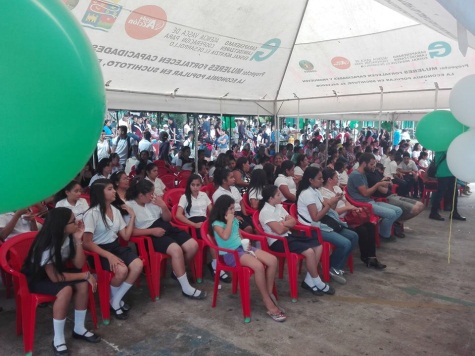 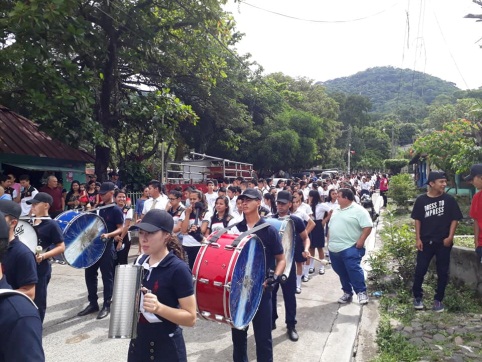 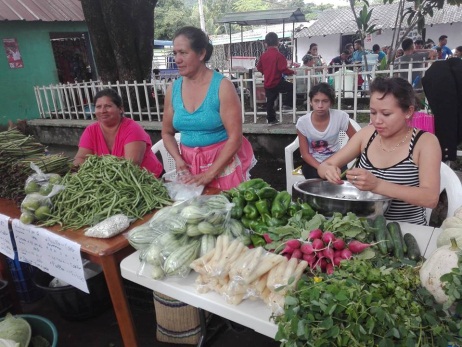 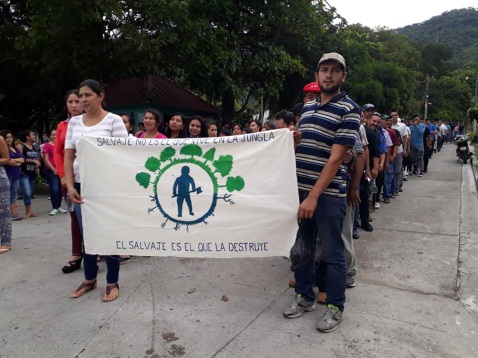 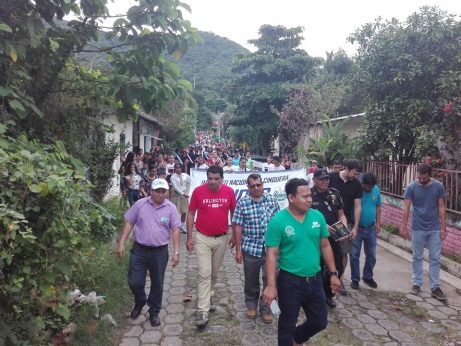 